STAFFORD REGIONAL CHORAL SOCIETY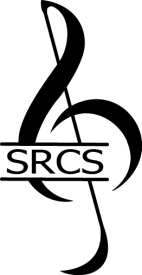 2020 Music Scholarship ApplicationThank you for taking time to share your thoughts and comments about this applicant. Your recommendation will be invaluable to our efforts in choosing a scholarship recipient.Submission deadline: January 11, 2020                            Auditions will be held: January 18, 2020Applicant Name:    	Your  Name:    	Phone:   	Email:    	How do you know the applicant?  __________________________________________________________________________  Please tell us about the applicant.Please email your completed recommendation to: info@staffordchoral.orgThank you!